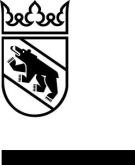 Veuillez noter que l’écrit n’est pas destiné à être repris tel quel. Nous vous prions d’insérer le contenu (texte surligné en gris) dans votre propre papier à lettre ou sous votre propre en-tête. Merci de bien vouloir tenir compte de cet important détail !Procuration autorisant l’échange de données et d’informations entre l’assurance-chômage et le partenaire régional / service social / organismes POIAS InformationsL’assurance-chômage (ORP et caisses de chômage) et le partenaire régional / service social / organismes POIAS Name, Strasse, PLZ, Ortnom, rue, NPA, lieu collaborent afin d’encourager l’insertion rapide et durable de leur clientèle dans le marché du travail. Pour y parvenir, des clarifications ainsi que des mesures d’intégration coordonnées et ciblées sont nécessaires.Afin de procéder au préalable à une étude exhaustive de votre cas, l’ORP, la caisse de chômage et le service social qui gèrent votre dossier doivent pouvoir échanger à l’oral ou à l’écrit des données et informations pertinentes à votre sujet.Consentement et étendue de l’échange de données et d’informationsVeuillez cocher la case qui convient :	Je consens librement à signer la présente procuration et je peux la révoquer à tout moment.En signant la présente procuration, je permets à mon ORP, à la caisse de chômage compétente et à mon partenaire régional / service social / organismes POIAS d’échanger les données et les informations :	nécessaires pour coordonner et cibler les clarifications et les mesures d’intégration ;	indispensables pour constater, modifier ou demander un remboursement des prestations versées indûment, ou pour prévenir des versements non justifiés.Droit de consultation du dossierVous pouvez demander à obtenir des renseignements sur votre dossier ainsi qu’à consulter ce dernier à tout moment.Révocation et durée de la procurationVous pouvez révoquer la présente procuration à tout moment sans avoir à justifier votre décision.En l’absence de révocation de votre part, la présente procuration est valable 12 mois. Passé ce délai, une nouvelle procuration sera nécessaire pour l’échange de données et d’informations. La procuration reste valable auprès de l’ORP même après désinscription de la personne assurée lorsque la validité de la procuration de 12 mois n’a pas encore expiré ou qu’aucune révocation n’a eu lieu.Lieu, date	Prénom, nom cliente/client / SignatureLieu, date	Timbre du service social/partenaire régional	Prénom, nom collaboratrice/collaborateur social / SignatureLieu, date	Timbre du POIAS	Prénom, nom partenaire POIAS/ SignatureDestinatairesCliente ou clientCaisse de chômage de la personne concernéeORP de la personne concernéeOrganismes POIAS / Partenaire régional/ service social de la personne concernéeAmt fürArbeitslosenversicherungOffice del’assurance-chômageArbeitsvermittlungArbeitsvermittlungService de l’emploi7 octobre 2020